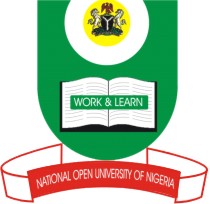 NATIONAL OPEN UNIVERSITY OF NIGERIA14/16 AHMADU BELLO WAY, VICTORIA ISLAND, LAGOSSCHOOL OF SCIENCE AND TECHNOLOGYJUNE/JULY EXAMINATIONCOURSE CODE:      CHS301COURSE TITLE: Health Management Information SystemTIME ALLOWED: 2HrsINSTRUCTION: Answer any 4 Questions only(a).  Differentiate between Evaluation and Monitoring(5Marks)(b). What challenges are associated with the process of Data collection at all levels ?  (20Marks)2.   (a). List the components of the Health Information System.                                  (15 Marks)            (b).   What are the objectives of the NHIS ?(10 Marks)3.  Within the context of HMIS, what does Management sets to achieve?(25 Marks)4.Mention  and describe the characteristics of a good Health Data.(25 Marks)   5.    (a). Discuss the rationale of Health Information. (20 Marks)(b). List the 5 Stakeholders in the Health Management Information System(5Marks)6.(a). Describe the Elements of Health Information System.(20 Marks)(b). Define Health Information System.(5 Marks)